Formulaire d’adhÉsion 2017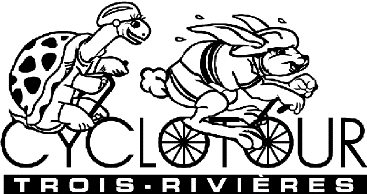 Cyclotour Trois-RivièresC.P. 368500, Côte RichelieuTrois-Rivières (QC)G9A 5H3NomNomPrénomPrénomPrénomAdresseAdresseVilleVilleCode postalCode postalCode postalCode postalTéléphoneTéléphoneCourrielCourrielTranche d’âgeTranche d’âge   29 et moins    30 à 39    40 à 59    60 à 69    70 à 79    80 et plus   29 et moins    30 à 39    40 à 59    60 à 69    70 à 79    80 et plus   29 et moins    30 à 39    40 à 59    60 à 69    70 à 79    80 et plus   29 et moins    30 à 39    40 à 59    60 à 69    70 à 79    80 et plus   29 et moins    30 à 39    40 à 59    60 à 69    70 à 79    80 et plus   29 et moins    30 à 39    40 à 59    60 à 69    70 à 79    80 et plus   29 et moins    30 à 39    40 à 59    60 à 69    70 à 79    80 et plus   29 et moins    30 à 39    40 à 59    60 à 69    70 à 79    80 et plus   29 et moins    30 à 39    40 à 59    60 à 69    70 à 79    80 et plus   29 et moins    30 à 39    40 à 59    60 à 69    70 à 79    80 et plus   29 et moins    30 à 39    40 à 59    60 à 69    70 à 79    80 et plus   29 et moins    30 à 39    40 à 59    60 à 69    70 à 79    80 et plus   29 et moins    30 à 39    40 à 59    60 à 69    70 à 79    80 et plus   29 et moins    30 à 39    40 à 59    60 à 69    70 à 79    80 et plusRenouvellement d’adhésionRenouvellement d’adhésionRenouvellement d’adhésionNouveau membreNouveau membreNouveau membreNouveau membreNouveau membreCarte individuelle (30 $)Carte individuelle (30 $)Carte individuelle (30 $)Carte familiale (50 $)Carte familiale (50 $)Carte familiale (50 $)Carte familiale (50 $)Carte familiale (50 $)Paiement en argentPaiement en argentPaiement en argentPaiement par chèque(à l’ordre de Cyclotour Trois-Rivières)  Paiement par chèque(à l’ordre de Cyclotour Trois-Rivières)  Paiement par chèque(à l’ordre de Cyclotour Trois-Rivières)  Paiement par chèque(à l’ordre de Cyclotour Trois-Rivières)  Paiement par chèque(à l’ordre de Cyclotour Trois-Rivières)  Paiement par chèque(à l’ordre de Cyclotour Trois-Rivières)  Paiement par chèque(à l’ordre de Cyclotour Trois-Rivières)  Paiement par chèque(à l’ordre de Cyclotour Trois-Rivières)  Paiement par chèque(à l’ordre de Cyclotour Trois-Rivières)  Je, soussigné(e), reconnais que la pratique du cyclisme comporte des dangers et risques réels de blessures et d'accidents. Je déclare connaître la nature et l'étendue de ces dangers et de ces risques et j'accepte librement et volontairement, en mon nom et au nom des personnes inscrites sur ma carte familiale, de les courir. De plus, je dégage Cyclotour Trois-Rivières et ses représentants de toute responsabilité qui pourrait résulter de la pratique de ce sport, dans le cadre des activités organisées par le Club et ses représentants.N.B. : Les personnes de moins de 16 ans doivent obligatoirement être accompagnées d'un adulte lors des sorties de vélo.J’autorise que le Club publie sur son site web des photos où je parais, ainsi que les personnes inscrites sur ma carte familiale, lorsque ces photos sont prises lors d’activités organisées par le Club.Je, soussigné(e), reconnais que la pratique du cyclisme comporte des dangers et risques réels de blessures et d'accidents. Je déclare connaître la nature et l'étendue de ces dangers et de ces risques et j'accepte librement et volontairement, en mon nom et au nom des personnes inscrites sur ma carte familiale, de les courir. De plus, je dégage Cyclotour Trois-Rivières et ses représentants de toute responsabilité qui pourrait résulter de la pratique de ce sport, dans le cadre des activités organisées par le Club et ses représentants.N.B. : Les personnes de moins de 16 ans doivent obligatoirement être accompagnées d'un adulte lors des sorties de vélo.J’autorise que le Club publie sur son site web des photos où je parais, ainsi que les personnes inscrites sur ma carte familiale, lorsque ces photos sont prises lors d’activités organisées par le Club.Je, soussigné(e), reconnais que la pratique du cyclisme comporte des dangers et risques réels de blessures et d'accidents. Je déclare connaître la nature et l'étendue de ces dangers et de ces risques et j'accepte librement et volontairement, en mon nom et au nom des personnes inscrites sur ma carte familiale, de les courir. De plus, je dégage Cyclotour Trois-Rivières et ses représentants de toute responsabilité qui pourrait résulter de la pratique de ce sport, dans le cadre des activités organisées par le Club et ses représentants.N.B. : Les personnes de moins de 16 ans doivent obligatoirement être accompagnées d'un adulte lors des sorties de vélo.J’autorise que le Club publie sur son site web des photos où je parais, ainsi que les personnes inscrites sur ma carte familiale, lorsque ces photos sont prises lors d’activités organisées par le Club.Je, soussigné(e), reconnais que la pratique du cyclisme comporte des dangers et risques réels de blessures et d'accidents. Je déclare connaître la nature et l'étendue de ces dangers et de ces risques et j'accepte librement et volontairement, en mon nom et au nom des personnes inscrites sur ma carte familiale, de les courir. De plus, je dégage Cyclotour Trois-Rivières et ses représentants de toute responsabilité qui pourrait résulter de la pratique de ce sport, dans le cadre des activités organisées par le Club et ses représentants.N.B. : Les personnes de moins de 16 ans doivent obligatoirement être accompagnées d'un adulte lors des sorties de vélo.J’autorise que le Club publie sur son site web des photos où je parais, ainsi que les personnes inscrites sur ma carte familiale, lorsque ces photos sont prises lors d’activités organisées par le Club.Je, soussigné(e), reconnais que la pratique du cyclisme comporte des dangers et risques réels de blessures et d'accidents. Je déclare connaître la nature et l'étendue de ces dangers et de ces risques et j'accepte librement et volontairement, en mon nom et au nom des personnes inscrites sur ma carte familiale, de les courir. De plus, je dégage Cyclotour Trois-Rivières et ses représentants de toute responsabilité qui pourrait résulter de la pratique de ce sport, dans le cadre des activités organisées par le Club et ses représentants.N.B. : Les personnes de moins de 16 ans doivent obligatoirement être accompagnées d'un adulte lors des sorties de vélo.J’autorise que le Club publie sur son site web des photos où je parais, ainsi que les personnes inscrites sur ma carte familiale, lorsque ces photos sont prises lors d’activités organisées par le Club.Je, soussigné(e), reconnais que la pratique du cyclisme comporte des dangers et risques réels de blessures et d'accidents. Je déclare connaître la nature et l'étendue de ces dangers et de ces risques et j'accepte librement et volontairement, en mon nom et au nom des personnes inscrites sur ma carte familiale, de les courir. De plus, je dégage Cyclotour Trois-Rivières et ses représentants de toute responsabilité qui pourrait résulter de la pratique de ce sport, dans le cadre des activités organisées par le Club et ses représentants.N.B. : Les personnes de moins de 16 ans doivent obligatoirement être accompagnées d'un adulte lors des sorties de vélo.J’autorise que le Club publie sur son site web des photos où je parais, ainsi que les personnes inscrites sur ma carte familiale, lorsque ces photos sont prises lors d’activités organisées par le Club.Je, soussigné(e), reconnais que la pratique du cyclisme comporte des dangers et risques réels de blessures et d'accidents. Je déclare connaître la nature et l'étendue de ces dangers et de ces risques et j'accepte librement et volontairement, en mon nom et au nom des personnes inscrites sur ma carte familiale, de les courir. De plus, je dégage Cyclotour Trois-Rivières et ses représentants de toute responsabilité qui pourrait résulter de la pratique de ce sport, dans le cadre des activités organisées par le Club et ses représentants.N.B. : Les personnes de moins de 16 ans doivent obligatoirement être accompagnées d'un adulte lors des sorties de vélo.J’autorise que le Club publie sur son site web des photos où je parais, ainsi que les personnes inscrites sur ma carte familiale, lorsque ces photos sont prises lors d’activités organisées par le Club.Je, soussigné(e), reconnais que la pratique du cyclisme comporte des dangers et risques réels de blessures et d'accidents. Je déclare connaître la nature et l'étendue de ces dangers et de ces risques et j'accepte librement et volontairement, en mon nom et au nom des personnes inscrites sur ma carte familiale, de les courir. De plus, je dégage Cyclotour Trois-Rivières et ses représentants de toute responsabilité qui pourrait résulter de la pratique de ce sport, dans le cadre des activités organisées par le Club et ses représentants.N.B. : Les personnes de moins de 16 ans doivent obligatoirement être accompagnées d'un adulte lors des sorties de vélo.J’autorise que le Club publie sur son site web des photos où je parais, ainsi que les personnes inscrites sur ma carte familiale, lorsque ces photos sont prises lors d’activités organisées par le Club.Je, soussigné(e), reconnais que la pratique du cyclisme comporte des dangers et risques réels de blessures et d'accidents. Je déclare connaître la nature et l'étendue de ces dangers et de ces risques et j'accepte librement et volontairement, en mon nom et au nom des personnes inscrites sur ma carte familiale, de les courir. De plus, je dégage Cyclotour Trois-Rivières et ses représentants de toute responsabilité qui pourrait résulter de la pratique de ce sport, dans le cadre des activités organisées par le Club et ses représentants.N.B. : Les personnes de moins de 16 ans doivent obligatoirement être accompagnées d'un adulte lors des sorties de vélo.J’autorise que le Club publie sur son site web des photos où je parais, ainsi que les personnes inscrites sur ma carte familiale, lorsque ces photos sont prises lors d’activités organisées par le Club.Je, soussigné(e), reconnais que la pratique du cyclisme comporte des dangers et risques réels de blessures et d'accidents. Je déclare connaître la nature et l'étendue de ces dangers et de ces risques et j'accepte librement et volontairement, en mon nom et au nom des personnes inscrites sur ma carte familiale, de les courir. De plus, je dégage Cyclotour Trois-Rivières et ses représentants de toute responsabilité qui pourrait résulter de la pratique de ce sport, dans le cadre des activités organisées par le Club et ses représentants.N.B. : Les personnes de moins de 16 ans doivent obligatoirement être accompagnées d'un adulte lors des sorties de vélo.J’autorise que le Club publie sur son site web des photos où je parais, ainsi que les personnes inscrites sur ma carte familiale, lorsque ces photos sont prises lors d’activités organisées par le Club.Je, soussigné(e), reconnais que la pratique du cyclisme comporte des dangers et risques réels de blessures et d'accidents. Je déclare connaître la nature et l'étendue de ces dangers et de ces risques et j'accepte librement et volontairement, en mon nom et au nom des personnes inscrites sur ma carte familiale, de les courir. De plus, je dégage Cyclotour Trois-Rivières et ses représentants de toute responsabilité qui pourrait résulter de la pratique de ce sport, dans le cadre des activités organisées par le Club et ses représentants.N.B. : Les personnes de moins de 16 ans doivent obligatoirement être accompagnées d'un adulte lors des sorties de vélo.J’autorise que le Club publie sur son site web des photos où je parais, ainsi que les personnes inscrites sur ma carte familiale, lorsque ces photos sont prises lors d’activités organisées par le Club.Je, soussigné(e), reconnais que la pratique du cyclisme comporte des dangers et risques réels de blessures et d'accidents. Je déclare connaître la nature et l'étendue de ces dangers et de ces risques et j'accepte librement et volontairement, en mon nom et au nom des personnes inscrites sur ma carte familiale, de les courir. De plus, je dégage Cyclotour Trois-Rivières et ses représentants de toute responsabilité qui pourrait résulter de la pratique de ce sport, dans le cadre des activités organisées par le Club et ses représentants.N.B. : Les personnes de moins de 16 ans doivent obligatoirement être accompagnées d'un adulte lors des sorties de vélo.J’autorise que le Club publie sur son site web des photos où je parais, ainsi que les personnes inscrites sur ma carte familiale, lorsque ces photos sont prises lors d’activités organisées par le Club.Je, soussigné(e), reconnais que la pratique du cyclisme comporte des dangers et risques réels de blessures et d'accidents. Je déclare connaître la nature et l'étendue de ces dangers et de ces risques et j'accepte librement et volontairement, en mon nom et au nom des personnes inscrites sur ma carte familiale, de les courir. De plus, je dégage Cyclotour Trois-Rivières et ses représentants de toute responsabilité qui pourrait résulter de la pratique de ce sport, dans le cadre des activités organisées par le Club et ses représentants.N.B. : Les personnes de moins de 16 ans doivent obligatoirement être accompagnées d'un adulte lors des sorties de vélo.J’autorise que le Club publie sur son site web des photos où je parais, ainsi que les personnes inscrites sur ma carte familiale, lorsque ces photos sont prises lors d’activités organisées par le Club.Je, soussigné(e), reconnais que la pratique du cyclisme comporte des dangers et risques réels de blessures et d'accidents. Je déclare connaître la nature et l'étendue de ces dangers et de ces risques et j'accepte librement et volontairement, en mon nom et au nom des personnes inscrites sur ma carte familiale, de les courir. De plus, je dégage Cyclotour Trois-Rivières et ses représentants de toute responsabilité qui pourrait résulter de la pratique de ce sport, dans le cadre des activités organisées par le Club et ses représentants.N.B. : Les personnes de moins de 16 ans doivent obligatoirement être accompagnées d'un adulte lors des sorties de vélo.J’autorise que le Club publie sur son site web des photos où je parais, ainsi que les personnes inscrites sur ma carte familiale, lorsque ces photos sont prises lors d’activités organisées par le Club.Je, soussigné(e), reconnais que la pratique du cyclisme comporte des dangers et risques réels de blessures et d'accidents. Je déclare connaître la nature et l'étendue de ces dangers et de ces risques et j'accepte librement et volontairement, en mon nom et au nom des personnes inscrites sur ma carte familiale, de les courir. De plus, je dégage Cyclotour Trois-Rivières et ses représentants de toute responsabilité qui pourrait résulter de la pratique de ce sport, dans le cadre des activités organisées par le Club et ses représentants.N.B. : Les personnes de moins de 16 ans doivent obligatoirement être accompagnées d'un adulte lors des sorties de vélo.J’autorise que le Club publie sur son site web des photos où je parais, ainsi que les personnes inscrites sur ma carte familiale, lorsque ces photos sont prises lors d’activités organisées par le Club.Je, soussigné(e), reconnais que la pratique du cyclisme comporte des dangers et risques réels de blessures et d'accidents. Je déclare connaître la nature et l'étendue de ces dangers et de ces risques et j'accepte librement et volontairement, en mon nom et au nom des personnes inscrites sur ma carte familiale, de les courir. De plus, je dégage Cyclotour Trois-Rivières et ses représentants de toute responsabilité qui pourrait résulter de la pratique de ce sport, dans le cadre des activités organisées par le Club et ses représentants.N.B. : Les personnes de moins de 16 ans doivent obligatoirement être accompagnées d'un adulte lors des sorties de vélo.J’autorise que le Club publie sur son site web des photos où je parais, ainsi que les personnes inscrites sur ma carte familiale, lorsque ces photos sont prises lors d’activités organisées par le Club.SignatureDateDateInscrire les noms et prénoms des autres membres de ma carte familiale.Inscrire les noms et prénoms des autres membres de ma carte familiale.Inscrire les noms et prénoms des autres membres de ma carte familiale.Inscrire les noms et prénoms des autres membres de ma carte familiale.Inscrire les noms et prénoms des autres membres de ma carte familiale.Inscrire les noms et prénoms des autres membres de ma carte familiale.Inscrire les noms et prénoms des autres membres de ma carte familiale.Inscrire les noms et prénoms des autres membres de ma carte familiale.Inscrire les noms et prénoms des autres membres de ma carte familiale.Inscrire les noms et prénoms des autres membres de ma carte familiale.Inscrire les noms et prénoms des autres membres de ma carte familiale.Inscrire les noms et prénoms des autres membres de ma carte familiale.Inscrire les noms et prénoms des autres membres de ma carte familiale.Inscrire les noms et prénoms des autres membres de ma carte familiale.Inscrire les noms et prénoms des autres membres de ma carte familiale.Inscrire les noms et prénoms des autres membres de ma carte familiale.NomNomNomNomNomPrénomPrénomPrénomPrénomPrénomPrénomPrénomPrénomPrénomPrénomPrénom